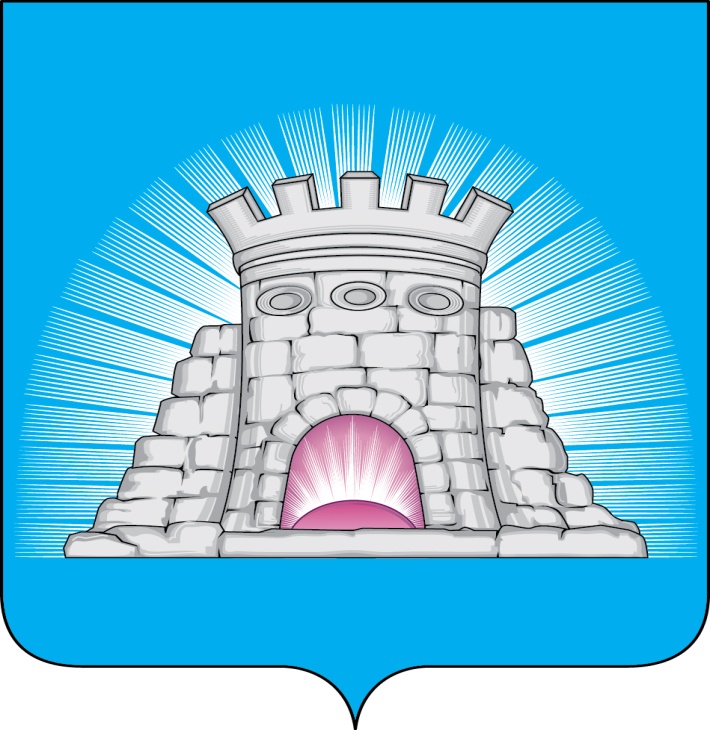 П О С Т А Н О В Л Е Н И Е 28.02.2019                   № 311/2г.Зарайск                                  О внесении изменений в постановление                                   главы городского округа Зарайск Московской                                   области от 11.12.2018 № 2176/12 «О создании                                  Комиссии по подготовке проекта правил                                  землепользования и застройки городского                                  округа Зарайск Московской области»                                                 П О С Т А Н О В Л Я Ю          В связи с кадровыми изменениями:      1. Внести изменения в постановление главы городского округа Зарайск Московской области от 11.12.2018 № 2176/12 «О создании Комиссии по подготовке проекта правил землепользования и застройки городского округа Зарайск Московской области», изложив приложение 1 к постановлению в новой редакции (прилагается).       2.  Информационному управлению администрации городского округа Зарайск Московской области разместить настоящее постановление на официальном сайте администрации городского округа Зарайск Московской области в сети Интернет.      3. Контроль за исполнением настоящего постановления оставляю за собой.Глава городского округа     В.А. Петрущенко                                                                                                               Приложение                                                                                                                    к постановлению главы                                                                                                         городского округа Зарайск                                                                                                         от  28.02.2019 № 311/2СоставКомиссии по проведению общественных обсуждений, публичных слушаний по вопросам градостроительной деятельностиВерно:Начальник общего отдела  Л.Б. Ивлева 28.02.2019Послано: в дело, ОА и Г, СВ со СМИ, юридический отдел, МФЦ, прокуратуре.Е.В. Козлова2-54-38Верно:Начальник общего отдела  Л.Б. Ивлева 28.02.2019Послано: в дело, ОА и Г, СВ со СМИ, юридический отдел, МФЦ, прокуратуре.Е.В. Козлова2-54-38                                                                                                                       0 0 1 8 2 1                                                                                                           Ю.О.МинаеваЮ.О.МинаеваПредседатель:Голованов М.В.Заместитель главы администрации по                                                                                                                            градостроительной деятельностиЗаместитель председателя:Левковская Ю.И.Начальник отдела архитектуры и градостроительства администрации   городского округа Зарайск Московской области                                члены комиссии:Овчаренко С.А.Зам. начальника отдела архитектуры и градостроительства администрации городского округа Зарайск Московской областиМинаева Ю.О.Начальник юридического отдела администрации городского округа Зарайск Московской областиШмаков Р.В.Председатель комитета по управлению имуществом администрации городского округа Зарайск Московской областиТелицына О.Г.Начальник отдела земельных отношений Комитета по управлению имуществом администрации городского округа Зарайск Московской областиСеменова Н.А.Главный специалист отдела земельных отношений комитета по управлению имуществом администрации городского округа Зарайск Московской областиЧувинов А.Г. 		        (по согласованию)Начальник Гололобовского территориального отдела администрации городского округа            Зарайск Московской областиШвага С.В.   (по согласованию)Начальник Каринского территориального отдела администрации городского округа            Зарайск Московской областиБуров С.А.(по согласованию)Начальник Машоновского территориального отдела администрации городского округа           Зарайск Московской областиШаховских А.Н.(по согласованию)Начальник Струпненского территориального отдела администрации городского округа          Зарайск Московской областиМатвеев И.С.(по согласованию)Старший инспектор территориального отдела г.о. Озеры, Серебряные Пруды и г.о.Зарайск Комитета по архитектуре и градостроительству Московской областиЯковлева М.А.(по согласованию)Старший инспектор территориального отдела г.о. Озеры, Серебряные Пруды и г.о.Зарайск Комитета по архитектуре и градостроительству Московской области                         секретарь комиссии:Козлова Е.В.Эксперт отдела архитектуры и                                                        градостроительства администрации